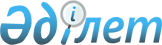 Қазақстан Республикасы Үкiметiнiң 2002 жылғы 30 шiлдедегi N 850 қаулысына толықтыру енгiзу туралыҚазақстан Республикасы Үкіметінің 2004 жылғы 5 мамырдағы N 502 қаулысы

      "Ветеринария туралы" Қазақстан Республикасының 2002 жылғы 10 шiлдедегi Заңына және "Қазақстан Республикасының Ауыл шаруашылығы министрлiгiне ведомстволық бағыныстағы жекелеген ұйымдардың мәселелерi" туралы Қазақстан Республикасы Үкiметiнiң 2002 жылғы 29 желтоқсандағы N 1431 қаулысына сәйкес Қазақстан Республикасының Үкiметi қаулы етеді: 

      1. "Республикалық микроорганизмдер коллекциясы туралы" Қазақстан Республикасы Үкiметiнiң 2002 жылғы 30 шiлдедегi N 850  қаулысына (Қазақстан Республикасының ПYКЖ-ы, 2002 ж., N 25, 267-құжат) мынадай толықтыру енгiзiлсiн: 

      2-тармақтың үшiншi абзацындағы "М. Айқымбаев атындағы карантиндiк және зооноздық инфекциялар ғылыми орталығы" республикалық мемлекеттiк қазыналық кәсiпорны" деген сөздерден кейiн "Қазақстан Республикасы Ауыл шаруашылығы министрлiгiнiң "Ветеринариядағы мониторинг, референция, зертханалық диагностика және әдiснама ұлттық орталығы" мемлекеттiк мекемесi" деген сөздермен толықтырылсын. 

      2. Осы қаулы қол қойылған күнiнен бастап күшiне енедi.       Қазақстан Республикасының 

      Премьер-Министрі 
					© 2012. Қазақстан Республикасы Әділет министрлігінің «Қазақстан Республикасының Заңнама және құқықтық ақпарат институты» ШЖҚ РМК
				